Тематическое родительское собрание по теме:Развитие речи у детей дошкольного возраста.Форма проведения: семинар – практикум. Цель: определение значения развития речи во всестороннем развитии личности ребёнка. Задачи:-  познакомить родителей с особенностями речевого развития детей старшего дошкольного возраста; -проанализировать речевое развитие детей группы;- познакомить с речевыми играми, в которые полезно играть с ребёнком дома;- способствовать развитию коммуникативных качеств детей; -воспитывать культуру общения;- вовлечь родителей в педагогический процесс и жизнь группы. Ход мероприятия 1. Предварительный этап. - Приглашение родителей на собрание.(объявление) - Анкетирование  «Для чего нам нужно развивать речь? » 2. Организационный этап. - Оформление выставки методической литературы по теме семинара. 3. Вступительный этап. (Родители рассаживаются полукругом) . Воспитатель: Добрый вечер! Мы рады встрече с вами. Спасибо, что нашли время и пришли на нашу встречу. Компасом сегодняшней встречи нам будут служить следующие строки. Прекрасна речь, когда она, как ручеёк, Бежит среди камней чиста, нетороплива, И ты готов внимать её поток И восклицать: - О! Как же ты красива. Е.Щукина Тема нашей встречи «Развитие речи детей в условиях семьи и детского сада». 4. Основной этап.Уважаемые родители, вы все заинтересованы в том, чтобы ваш ребенок говорил правильно. Но все вы наверняка согласны с тем, что большинство детей в нашей группе не говорят чисто, внятно, правильно.Наш самый главный совет по развитию речи в домашних условиях -   постоянно читать своим детям небольшие стихотворения, заучивать их; читать рассказы и сказки и вести беседу о прочитанном произведении. Сегодня мы вам покажем, как это можно делать на примере стихотворения Есенина Белая береза. Но для начала мы хотели бы проанализировать развитие речи у детей в группе Солнышко. Было обследовано 27 детей на предмет: словарный запас, грамматический строй, связная речь, звуковая культура речи. По наблюдениям воспитателей, большинство детей имеют проблемы в области артикуляции произношения звуков. Результаты мониторинга: 33% имеют средний уровень развития речи, 18 % высокий и 49 % низкий уровень развития речи. В связи с такими показателями мы решили, что тема по развитию речи очень актуальна в группе Солнышко.  Анализ анкетирования «Для чего нам нужна речь? » Накануне собрания вам было предложено ответить на вопрос «Для чего нам нужна речь? ». Были получены такие ответы: • общаться друг с другом; • благодарить любимых (маму, папу, дедушку, бабушку) ; • оригинально выражать свои мысли; быть успешным на работе; • рассказывать прекрасные стихи; петь задушевные песни. Речь как исторически сложившаяся форма общения развивается в дошкольном возрасте по двум направлениям: Во-первых, совершенствуется её практическое употребление в процессе общения ребёнка со взрослыми и сверстниками. Во-вторых, речь становится основой перестройки мыслительных процессов и превращается в орудие мышления. Основная задача речевого развития детей – это овладение нормами и правилами родного языка, определёнными для каждого возраста, а также развитие у детей коммуникативных способностей, т. е. способности общаться. Сам ребёнок овладевает речью только в процессе общения со взрослыми. Известно, что дети даже без специального обучения с самого раннего возраста проявляют большой интерес к речи: создают новые слова, ориентируясь как на смысловую, так и на грамматическую сторону языка. Но при стихийном речевом развитии лишь не многие дети достигают определённого уровня. Поэтому необходимо целенаправленное обучение, чтобы создать у детей интерес к родному языку и способствовать творческому отношению к речи. Развитие речи прямо влияет на развитие мышления. По высказыванию ребёнка можно судить, насколько он владеет богатством родного языка, его грамматическим строем, уровнем умственного, эстетического и эмоционального развития. Обучение родному языку предоставляет возможности и для нравственного воспитания. Таким образом, овладение родным языком рассматривается как стержень полноценного формирования личности ребёнка, который представляет больше возможности для решения многих задач умственного, эстетического и нравственного воспитания. В старшей группе детского сада ведется работа по следующим направлениям: • Воспитание звуковой культуры речи.- это умение правильно, т. е. в соответствии с содержанием излагаемого, с учетом условий речевого общения и цели высказывания, пользоваться всеми звуковыми средствами (в том числе интонацией, лексическим запасом, грамматическими фактами). • Формирование грамматического строя речи. Грамматика – это наука о строе языка • Обогащение словарного запаса. • Обучение рассказыванию, связной речи. • Развитие выразительности речи. Работа по развитию речи ребёнка в д/с осуществляется в разных видах деятельности; на специальных занятиях по развитию речи, а также и на других занятиях; вне занятий – в игровой и художественной деятельности ; в течение всего дня.  - Загадайте загадки по сказкам. (Родителям предлагается отгадать загадки) Из муки он был печён, На окошке был стужён. Убежал от бабки с дедом, А лисе он стал обедом. (колобок) Нашла однажды мышка Совсем пустой домишко Стала жить да поживать, Да жильцов к себе пускать. (Теремок) Уходя, просила мать Никому не открывать, Но открыли дети дверь! Обманул зубастый зверь — Песню мамину пропел. Кто потом козляток съел? («Волк и семеро козлят») Чтобы вырвать этот овощ, Не хватило деду сил. Но пришли ему на помощь Все, кого он попросил. («Репка») Добрый доктор говорит: - Побеждаем мы бронхит, Корь, простуду и ангину, Дифтерит и скарлатину, И конечно, с Бармалеем Тоже справиться сумеем! («Айболит») -В хорошо знакомые сказки можно и проиграть. Сделайте пальчиковый театр: нарисуйте рожицы фломастерами на пальцах или отрежьте пальчики от старой перчатки и украсьте их глазками и ушками. Если любите вязать крючком, то сделать несколько маленьких игрушек вам не составит труда. Можно сшить героев сказки из фетра или лоскутов ткани, а можно даже склеить из бумаги - ребенок будет рад любому варианту. Разыграйте колобка, репку, теремок, курочку Рябу и другие знакомые ребенку истории. Можно придумать с ребёнком свою сказку. Многие специалисты считают, что на развитие речи ребенка особое влияние оказывает развитие рук, особенно пальцев. Знаменитый русский физиолог Иван Павлов говорил: «Руки учат голову, затем поумневшая голова учит руки, а умелые руки снова способствуют развитию мозга. » (Предложить родителям поиграть в пальчиковые игры) Апельсин. Мы делили апельсин. Много нас, а он один. (Дети сжимают и разжимают пальцы обеих рук в кулаки.) Эта долька - для ежа. Эта долька - для стрижа. Эта долька - для утят. Эта долька - для котят. Эта долька - для бобра. (По очереди загибают пальцы, начиная с большого.) А для волка - кожура. (Сжимают пальцы обеих рук в кулаки) Он сердит на нас - беда; Разбегайтесь – Кто куда! (Резко разжимают пальцы, сжатые в кулаки) Дом и ворота. На поляне дом стоит, (Изобразить крышу дома пальцами правой и левой рук, соприкасающимися друг с другом) Ну, а к дому путь закрыт. (Развернуть ладони к себе, средние пальцы соприкасаются друг с другом) Мы ворота открываем, (Развернуть ладони параллельно друг другу) В тот домик приглашаем. (Изобразить крышу дома) Нередко ребёнок неправильно произносит те или иные звуки, потому что у него пока ещё «непослушный язычок» Есть простые упражнения, помогающие отработать артикуляцию. Артикуляционная гимнастика выполняется с детьми в игровой форме перед зеркалом 5-10 минут. (провести с родителями артикуляционную гимнастику) «Как едет лошадка» Предложите ребёнку пощёлкать язычком, прижимая кончик к верхним зубам. Для имитации звука придумайте игру, например: «Вот идёт лошадка, цокает копытцами: цок – цок-цок. Слышишь, она побежала. А теперь она бежит быстро – быстро! » Ребёнок щёлкает язычком, ускоряя темп. «Сердитый индюк» Пусть ребёнок вообразит себя рассерженным индюком. Он должен при этом быстро произносить повторяющиеся звуки «бла-бла-бла». Такая «болтушка» развивает язычок, послушнее становятся губы, активизируется работа лицевых мышц. Можно сделать массаж язычку: • «покусываем язычок», • «язычок вырывается, а зубки стараются удержать», Наибольшее беспокойство у родителей вызывает звукопроизношение детей, так как это наиболее заметный дефект. Окружающие могут не заметить ограниченность словаря или особенности грамматического строя речи, а вот не правильное произношение – как на ладошке. Здесь на помощь придут игры. (Провести с родителями игры на звукопроизношение)Ну а теперь давайте перейдем непосредственно к стихотворению Белая береза. На начальном этапе его можно послушать. Затем прочитать и затем нарисовать картинку и последний этап – выучить наизусть. – родителям предлагается послушать аудиозапись стихотворения и нарисовать гуашью, как они представили себе березу. 5. Рефлексия: понравилось ли вам родительское собрание? Было ли оно полезно для вас?  6. Подведение итогов собрания Поощряйте в семье занятия ребёнка лепкой, рисованием, конструированием, играм с мозаикой, играйте с ним в различные игры: словесные, речевые, пальчиковые; делайте артикуляционную гимнастику.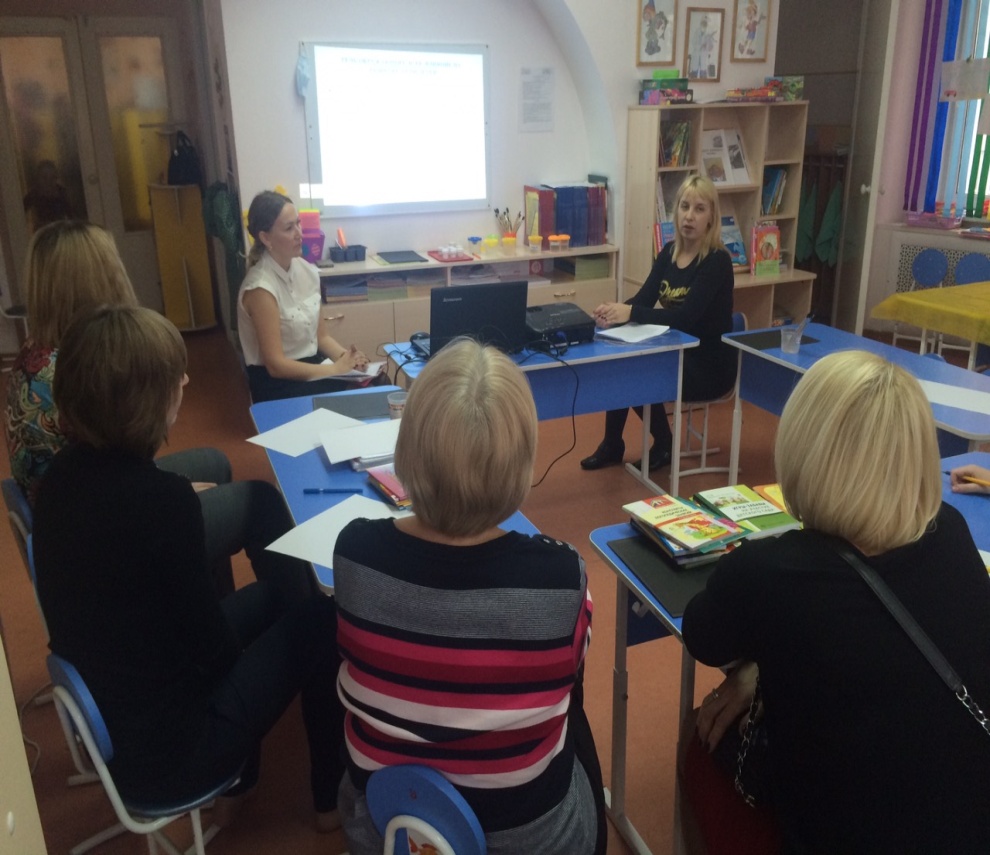 